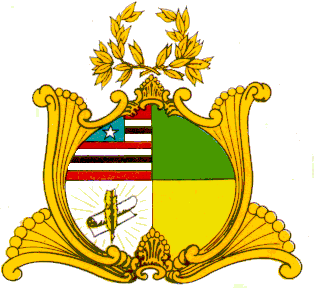 ESTADO DO MARANHÃO ASSEMBLEIA LEGISLATIVA GABINETE DO DEPUTADOESTADUAL DR. YGLÉSIOPROJETO DE RESOLUÇÃO LEGISLATIVA Nº       /2019Concede a Medalha do Mérito Legislativo Raimundo Santos Rodrigues, em homenagem póstuma, ao indígena Paulo Paulino Guajajara.Art. 1º - Fica concedida a Medalha do Mérito Legislativo “Raimundo Santos Rodrigues”, em homenagem póstuma, ao indígena Paulo Paulino Guajajara.Art. 2º - Esta Resolução Legislativa entrará em vigor na data da sua publicação.Assembleia Legislativa do Estado do Maranhão, 10 de dezembro de 2019.DR. YGLÉSIODEPUTADO ESTADUALJUSTIFICATIVAO Projeto de Resolução Legislativa que submeto à apreciação desta Casa propõe conceder a Medalha de Mérito Legislativo “Raimundo Santos Rodrigues”, nos termos do art. 139, g, do Regimento Interno da Assembleia Legislativa do Estado do Maranhão, ao indígena Paulo Paulino Guajajara, em uma homenagem póstuma, uma vez que seu assassinato ocorrido em 1º de novembro de 2019 foi amplamente divulgado pelos principais veículos de comunicação do país. Paulo Paulino Guajajara era conhecido como “guardião da floresta” em virtude de sua atividade aguerrida na defesa do território indígena e na fiscalização e denúncia de invasões na mata, uma das atividades mais perigosas que os índios exercem atualmente, colocando suas vidas em frequente risco contra a atividade de extração ilegal de madeira. O homicídio cruel trouxe à tona a realidade enfrentada pela comunidade indígena maranhense e ensejou a edição de decreto que criou a Força Tarefa de Proteção à Vida Indígena – FT VIDA pelo governo do Estado do Maranhão e, ainda, declarações do Ministro da Justiça e Segurança Pública de que as investigações seriam realizadas pela Polícia Federal para que prontamente fossem identificados os responsáveis pelo crime. Ocorre que, embora as forças de segurança estejam empreendendo esforços, em 07 de dezembro de 2019 houve novo ataque à mesma comunidade indígena, deixando dois mortos e dois feridos, o que demostra que existe uma sistemática de execução indígena em andamento no Maranhão, provavelmente relacionada a conflitos por posse de terra.São muitos os riscos e desafios que os índios enfrentam no Brasil, especialmente, no Norte e Nordeste, regiões onde ainda existe um maior número de integrantes dessas comunidades. Além do constante cerceamento dos direitos relativos à propriedade, suas vidas são reiteradamente ameaçadas ao meio à luta pelo reconhecimento de direitos. Ante o exposto, solicitamos aos nobres pares a aprovação dessa homenagem póstuma a quem representou a personificação dos deveres e lutas dos índios na região, o guardião Paulo Paulino Guajajara, cujo entrega da medalha na solenidade poderá ser efetivada à comitiva de representantes Guajajaras.DR. YGLÉSIODEPUTADO ESTADUAL